,    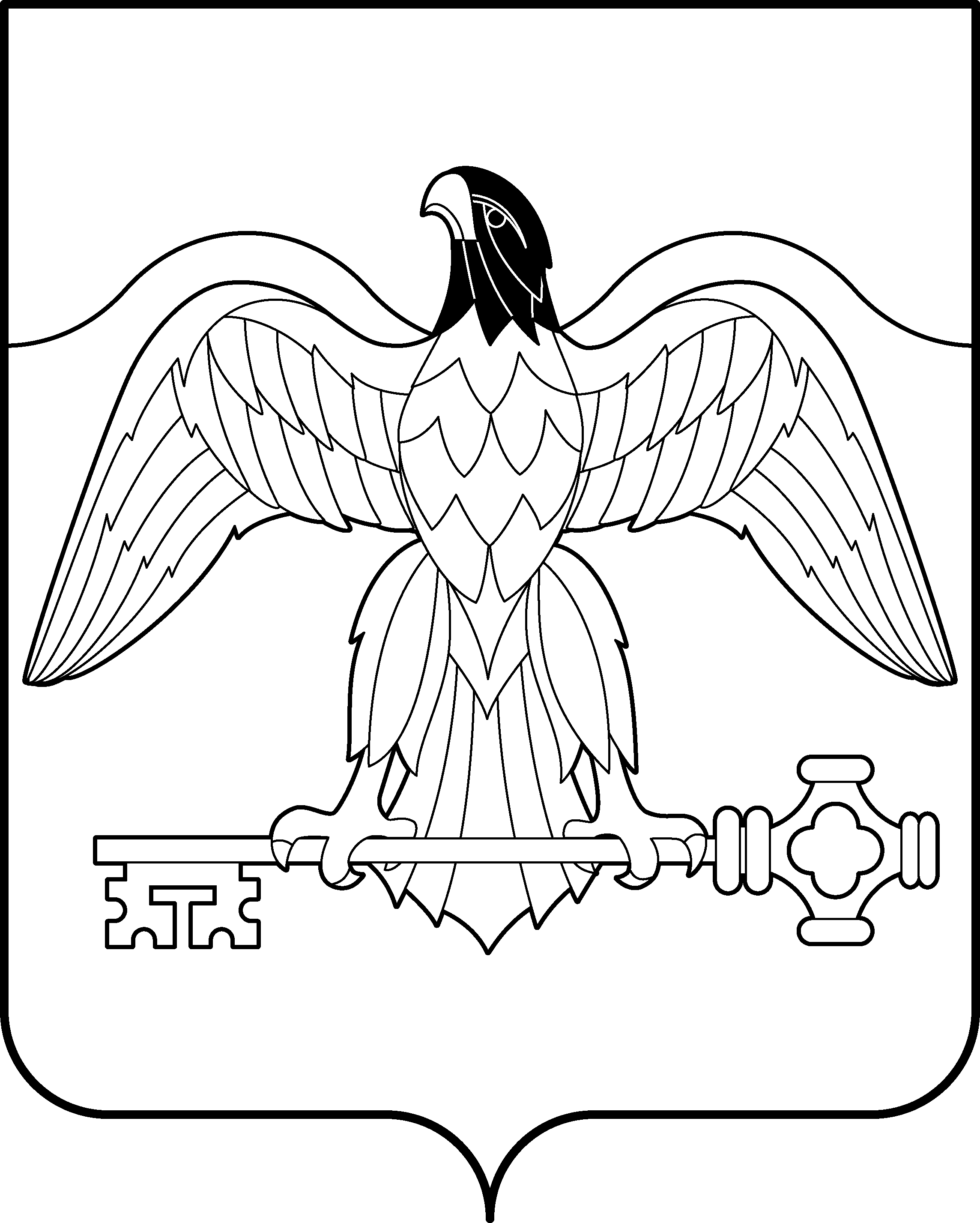 АДМИНИСТРАЦИЯ КАРАБАШСКОГО ГОРОДСКОГО ОКРУГАЧЕЛЯБИНСКОЙ ОБЛАСТИОТДЕЛ ПО ОСУЩЕСТВЛЕНИЮ КОНТРОЛЯ В СФЕРЕ ЗАКУПОК И ВНУТРЕННЕГО ФИНАНСОВОГО КОНТРОЛЯ456143, г. Карабаш, Челябинская область, ул. Металлургов, 3, тел.:8(35153)2-40-21АКТ плановой проверки № 10г. Карабаш                                                                                                30.08.2016 г.На основании  распоряжения администрации Карабашского городского округа от 23 мая 2016г. № 456 «О проведении плановой проверки в муниципальном казенном дошкольном образовательном учреждении детский сад №11 города Карабаша» и внесенных в распоряжение изменений от 15.08.2016 г. №824 «О внесении изменений в распоряжение администрации Карабашского городского округа от 23.05.2016 г. №456» проведена плановая проверка в следующем составе:Руководитель инспекции:Демидова Г.Н.  –  и.о. начальника отдела по осуществлению контроля в сфере закупок и внутреннего финансового контроля администрации Карабашского городского округа; Члены инспекции:Бачурина Н.А.  – начальник отдела организационно-контрольной работы администрации Карабашского городского округа. Мирошникова О.И. – и.о. начальника правового отдела администрации Карабашского городского округа. Основание для проведения проверки:1. План проведения плановых проверок, осуществляемых отделом по осуществлению контроля в сфере закупок и внутреннего финансового контроля за соблюдением требований бюджетного законодательства Российской Федерации, а так же нормативных правовых актов Российской Федерации о контрактной системе в сфере закупок во II полугодии 2016 года, утвержденный распоряжением администрации Карабашского городского округа от 16.05.2016г. № 427 «Об утверждении плана проведения плановых проверок осуществляемых отделом по осуществлению контроля в сфере закупок и внутреннего финансового контроля во II  полугодии 2016 года». 2. Распоряжение администрации Карабашского городского округа от 23 мая  2016г. № 456 «О проведении плановой проверки в муниципальном казенном дошкольном образовательном учреждении детский сад № 11 города Карабаша» и внесенных в распоряжение изменений от 15.08.2016г. №824 «О внесении изменений в распоряжение администрации Карабашского городского округа от 23.05.2016 г. №456»3.  Часть 3,8 и 9 статьи  99 Федерального закона от 05.04.2013 года  № 44-ФЗ «О контрактной системе в сфере закупок товаров, работ, услуг для обеспечения государственных и муниципальных нужд».      4. Постановление администрации Карабашского городского округа от 21.04.2014г. № 157 «Об утверждении порядка проведения плановых проверок в сфере закупок».5. Постановление администрации Карабашского городского округа № 47  от 06.02.2014г. «О создании отдела по осуществлению контроля в сфере закупок и внутреннего финансового контроля администрации Карабашского городского округа».6. Постановление администрации Карабашского городского округа № 300 от 08.09.2015г. «О внесении изменений в постановление администрации Карабашского городского округа от 06.02.2014г. № 47».Цель проверки: Предупреждение и выявление нарушений законодательства Российской Федерации и иных нормативных актов о контрактной системе в сфере закупок.Основание:  ч.ч.3,8 ,9 ст.99 Федерального закона от 05.04.2013 года № 44-ФЗ «О контрактной системе в сфере закупок  товаров, работ, услуг для обеспечения государственных и муниципальных нужд».Предмет проверки: Соблюдение требований Федерального закона от 05.04.2013 года № 44-ФЗ «О контрактной системе в сфере закупок  товаров, работ, услуг для обеспечения государственных и муниципальных нужд» (далее– Закон о контрактной системе) и иных нормативных актов о контрактной системе в сфере закупок.Дата начала проведения проверки – 8 августа 2016 года. Дата окончания проведения проверки – 24 августа 2016 года.Проверяемый период: с 01 января 2015 года по 31 декабря 2015 года.Уведомление о проведении проверки от 23.05.2016г. № 9Сведения о проверяемой организацииСубъект проверки: Муниципальное казенное дошкольное образовательное учреждение детский сад №11г.Карабаша (ИНН7406002026, адрес местонахождения: г. Карабаш, улица Декабристов, 10) (далее – МКДОУ детский сад №11). Учреждение является муниципальным казенным учреждением,  осуществляет свою деятельность на основании Устава утвержденного председателем комитета по образованию г. Карабаша З.И. Черепановой 09.11.2012 г. и внесенного в Устав изменения №1, утвержденного постановлением администрации Карабашского городского округа  от 05.04.2016 г. №133. Учредителем МКДОУ детский сад №11 является муниципальное образование Карабашский городской округ в лице администрации Карабашского городского округа. Функции и полномочия Учредителя от имени муниципального образования - Карабашский городской округ - осуществляет МКУ «Управление образования КГО». Учреждение находится в ведении МКУ «Управление образования КГО».На основании распоряжения администрации Карабашского городского округа от 01.10.2013г. №1679 начальником МКУ «Управление образования КГО» назначена Черепанова З.И. На основании приказа МКУ «Управление образования КГО» от 31.10.2014 г. №168 главным бухгалтером назначена Маркина Ольга Андреевна. На основании приказа МКУ «Управления образования КГО» от 06.10.2014 г. №157 заведующей муниципальным казенным дошкольным образовательным учреждением детский сад №11города Карабаша назначена Сорокина Алена Владимировна.Соглашением «о передаче части полномочий Муниципального казенного дошкольного учреждения в сфере закупок товаров, работ, услуг для обеспечения государственных и муниципальных нужд» от 01.01.2015 г. МКУ «Управление образования КГО» принимает часть полномочий на 2015 год по организации и проведению закупок МКДОУ детский сад №11.     На основании приказа  МКУ «Управление образования КГО» от 13.01.2015 г. №1-1(о/д) «О создании контрактной службы» утвержден состав контрактной службы в количестве 7 человек в составе:Руководитель контрактной службы:                Начальник МКУ «Управление образования КГО»- Черепанова З.И.Члены:     юрисконсульт «УО КГО» –      Беспалова Н.К.                гл. бухгалтер   –	Маркина О.А.                зам. гл. бухгалтера – Гульченко Е.А.                бухгалтер         –       Маркина О.А.                бухгалтер         –       Кузнецова Н.С.                экономист         –       Майоров А.В.         Внесены изменения в приказ от 13.01.2015 г. №1-1 (о/д) от 03.04.2015 г. №71-1(о/д) «О внесении изменений в состав контрактной службы» исключена из членов контрактной службы  Кузнецова Н.С., назначена с 03.04.2015 г. бухгалтер Шульгина Е.А.Приказом учреждения от 18.03.2014 №54 (о/д) « Об утверждении Положения о контрактной службе» утверждено положение  о контрактной службе МКУ «Управления образования КГО».Приказом учреждения от 18.03.2014 г.№55 (о/д) «Об утверждении регламента осуществления закупок» утвержден регламент осуществления закупок.Приказом учреждения от 14.01.2015 г. №2-1 (о/д) «О создании комиссии для определения поставщиков» создана комиссия по осуществлению закупок путем проведения конкурсов, аукционов, запросов котировок, запросов предложений в составе: Руководитель контрактной службы:                  Начальник МКУ «Управление образования КГО»- Черепанова З.И.Члены:     юрисконсульт «УО КГО» –      Беспалова Н.К.                гл. бухгалтер   –	Маркина О.А.                зам. гл. бухгалтера – Гульченко Е.А.                бухгалтер         –       Маркина О.А.                бухгалтер         –       Кузнецова Н.С.                экономист         –       Майоров А.В.         Внесены изменения в приказ от 14.01.2015 г. №2-1 (о/д) от 03.04.2015 г. №71-2(о/д) «О внесении изменений в состав комисси для определения поставщиков» исключена из членов  Кузнецова Н.С., назначена с 03.04.2015 г. бухгалтер Шульгина Е.А.Обучение по дополнительной профессиональной программе «Управление государственными и муниципальными закупками» прошла Беспалова Н.К. Удостоверение о повышении квалификации 742401069423 07.03.2014 г. рег. Номер 2875, выданное МИНОБРНАУКИ РОССИИ Фгбоу высшего профессионального образования «Челябинский государственный университет».В соответствии с приказом уреждения от 01.12.2014 г. №219 (о/д) «О плановой смене сертификата ЭП ОО КГО» предоставлено право пользования ЭП МКДОУ детский сад №11 города Карабаша заведующий Сорокина Алена Владимировна. Приказом по МКДОУ детский сад №11 от 01.01.2015 г. №1 «О создании приемочной комиссии для приемки поставленных товаров (выполненных работ, оказанных услуг, результатов отдельного этапа исполнения контракта) при осуществлении закупок товаров (работ, услуг) для обеспечения муниципальных нужд МКДОУ детский сад №11» создана приемочная комиссии в количестве 3 человек.В соответствии с Постановлением администрации Карабашского городского округа от 28.01.2014 года №28 «О распределении полномочий в сфере закупок товаров, работ, услуг в Карабашском городском округе» полномочиями по определению поставщиков (подрядчиков, исполнителей) в 2015 году для нужд муниципальных заказчиков и муниципальных бюджетных учреждений наделен отдел по определению поставщиков администрации Карабашского городского округа. Результаты проведения проверки1. Планирование обеспечения и обоснование муниципальных нуждАссигнования и лимиты бюджетных обязательств УчрежденияНа основании Постановления администрации Карабашского городского округа от  31.12.2014г. № 483 «Об утверждении Перечня распорядителей и получателей средств местного бюджета, перечня муниципальных бюджетных учреждений» МКУ «Управление образования КГО» наделен полномочиями распорядителя средств местного бюджета направляемых на финансирование МКДОУ  детский сад №11 города Карабаша.В соответствии с Уточнённой бюджетной сметой на 31.12.2015 г. средства, предусмотренные на Совокупный годовой объем закупок (далее СГОЗ) в 2015 году составляют в сумме  2184198,21 руб. Средства на закупки у СМП и СОНКО (15%) в соответствии со статьей 30 Закона о контрактной системе планом–графиком не предусмотрены.В проверяемом периоде  в соответствии с планом-графиком было проведено и заключено:- с единственным поставщиком (ст.93 Закона о контрактной системе) 45 договоров  на сумму 2042801,34 руб.;- договора (далее контракты) в устной форме на сумму 2591,00 руб;- аукционов на сумму 116531,28 руб.Контрактов всего заключено на сумму, не превышающую размер выделенных лимитов бюджетных обязательств, но по КОСГУ 225 в нарушение п.3 ст.219 Бюджетного кодекса контрактов заключено на сумму превышающих размер выделенных лимитов бюджетных обязательств:2. Порядок размещения плана–графика и плана закупокВ проверяемом периоде Заказчик самостоятельно осуществлял планирование, заключение и исполнение договоров гражданско-правового характера (муниципальных контрактов), размещение соответствующей информации на официальном сайте.Форма плана–графика соответствует форме плана графика утвержденного совместным Приказом Минэкономразвития России и Федерального казначейства «Об утверждении порядка размещения на официальном сайте планов-графиков размещения заказа на поставки товаров, выполнение работ, оказание услуг для нужд заказчиков и формы планов-графиков размещения заказа на поставки товара выполнение работ, оказание услуг для нужд заказчиков» от 27.12.2011г. №761/20н.Информация в план график вносится своевременно, в соответствии с совместным Приказом Минэкономразвития России и Федерального казначейства «Об особенностях размещения на официальном сайте Российской Федерации в информационно-телекоммуникационной сети «Интернет» для размещения информации о размещении заказов на поставки товаров, выполнение работ, оказание услуг планов-графиков размещения заказов на 2014 и 2015 годы» от 20.09.2013г. № 544/18н (далее –Совместный приказ), Приказом Минэкономразвития России и Федерального казначейства «Об особенностях размещения в единой информационной системе или до ввода в эксплуатацию указанной системы на официальном сайте Российской Федерации в информационно-телекоммуникационной сети «Интернет» для размещения информации о размещении заказов на поставки товаров, выполнение работ, оказание услуг планов-графиков размещения заказов на 2015 - 2016 годы» от 31.03.2015г. № 182/7н (далее – Совместный приказ).В соответствии с вышеуказанным приказом Планы-графики размещаются на официальном сайте не позднее одного календарного месяца после принятия закона (решения) о бюджете. Решение о бюджете Карабашского городского округа на 2015 год и плановый период 2016-2017 годы утверждено решением Собрания депутатов Карабашского городского округа от 11.12.2014г. № 539. План – график МКДОУ детский сад №11  опубликован на официальном сайте 19.12.2014г. План-график размещен своевременно. Изменения в план-график вносятся своевременно.3. Обоснование начальной (максимальной) цены контракта, цены контракта заключаемого с единственным поставщиком (подрядчиком исполнителем) (статья 22 Закона о контрактной системе)Обоснование начальной (максимальной) цены контракта, цены контракта заключаемого с единственным поставщиком (подрядчиком, исполнителем), включенной в план-график проводится с соблюдением статьи 22 Закона о контрактной системе. 4. Проверка соблюдения требований законодательства о контрактной системе при осуществление закупки у единственного поставщика (статья 93 Закона о контрактной системе)За проверяемый период заключено и исполнено контрактов всего на сумму 2045392,34 рублей.:  – в соответствии с п.4 ч.1 ст. 93 Закона о контрактной системе всего на сумму 1007823,87 рублей из них 8 контрактов на сумму 2591,00 рублей заключены  в устной форме (подотчет).Контракты, заключенные в 2014 году со сроком исполнения в 2015 году:– в соответствии с п.1  ч.1 ст. 93 Закона о контрактной системе 1 контракт на сумму  6379,71 рублей;– в соответствии с п.8  ч.1 ст. 93 Закона о контрактной системе 2 контракта  на сумму  505524,19 рублей;– в соответствии с п. 29  ч.1 ст. 93 Закона о контрактной системе 1 контракт на сумму  270783,04 рублей;Контракты, заключенные в 2015 году;– в соответствии с п.5  ч.1 ст. 93 Закона о контрактной системе 2 контракта на сумму  234880,43 рублей;– в соответствии с п. 8 ч.1 ст. 93 Закона о контрактной системе 1 контракт на сумму 20001,10 руб.Согласно части 2 статьи 93 Закона о контрактной системе при закупке у единственного поставщика в случаях, предусмотренных пунктами 1,8 заказчик размещает в единой информационной системе извещение об осуществлении такой закупки не позднее, чем за пять дней до даты заключения контракта. В нарушении ст.ст. 6,7, ч.2 ст. 93, Закона о контрактной системе извещение по контракту от 16.05.2015 г. №165/1 «ООО Водоканал» размещено в единой информационной системе 12.08.2015 г.    В нарушении ч. 2 ст.34 Закона о контрактной системе, в контрактах не указано, что цена  является твердой и заключается на весь срок исполнения контракта (от 16.05.2015г. №165/1, от 30.12.2014 г. №143/178, от 30.12.2014г. 1025/209, от 19.12.2014г. №3124/196, от 12.05.2015г. №31/ГД и П, от 21.05.2015г. №49/ГД и П, от 31.01.2015г. №1, от 14.08.2015г. №241).Контракт от 14.08.2015г. №241, заключенный с ООО «Прибороремонт», срок действия до 14.08.2016г., подписан  позднее начала срока действия контракта «Срок действия с 14.05.2015г».В нарушении  п.2 ст.425 ГК РФ «Стороны вправе установить, что условие заключенного договора, применяются к отношениям возникшими до заключения договора». Однако в контракте отсутствует условие о том, что его действие распространяется на отношения сторон, возникшие со дня начала осуществления услуг.В нарушении ст.ст.6,7 Закона о контрактной системе в контракте от 17.03.2015г. №114  цена контракта указана 4860 рублей, а в приложении №1 «Спецификация» 4680 рублей.5. Проверка порядка  соблюдения осуществления закупок у субъектов малого предпринимательстваи социально ориентированных некоммерческих организаций (далее–СМП и СОНКО) Совокупный годовой объем закупок (далее СГОЗ) с учетом ч.1.1 ст.30 Закона о контрактной системе составляет 24288,45 рублей.Субъектом проверки было осуществлено закупок и заключено контрактов среди СМП и СОНКО на  сумму 32740,32 рублей, что составляет 134,79% СГОЗ.Таким образом, согласно ст. 30 Закона о контрактной системе Субъект проверки обязательства по осуществлению закупок у СМП и СОНКО в объеме 15% выполнил.                           6. Проверка порядка соблюдения  проведения аукционов в электронной форме (далее – аукцион)За проверяемый период,  осуществление закупок путем проведения аукционов в электронной форме, проводились в 2014 году со сроком иполнения в 2015 году.Во время проведения проверки было проверено 6 аукционов: №№ 0169300040514000227,226,220,219,222,218.Проведение акуционов в электронной форме, а также подготовка и размещение извещений и документации проводится в сооветствии со статьей 59-71 Закона о контрактной системе.7. Проверка соблюдения проведения запроса котировок в соответствии со статьей 72-79 Закона о контрактной системеЗа проверяемый период осуществление закупок способом запроса котировок не проводилось. 8 . Проверка соблюдения требований  законодательства о контрактной системе  при ведении реестра контрактов, заключенных заказчиками (статья 103 Закона о контрактной системе)Реестр контрактов ведется с соблюдением статьи 103 Закона о контрактной системе, а также постановления Правительства РФ от 28.11.2013г. № 1084 «О порядке ведения реестра контрактов, заключенных заказчиками, и реестра контрактов, составляющих государственную тайну». В нарушении ч.ч.1,2,3,8 ст.103 Закона о контрактной системе, а также постановления Правительства РФ от 28.11.2013г. №1084:- информация о заключенных контрактах с единственным поставщиком (от 30.12.2014г. №143/178, от 16.05.2015г. №165/1) несвоевременно размещена на официальном сайте в сети Интернет;       - информация об исполнении контрактов (№№0169300040514000218, 226, от 16.05.2015г. №165/1, от 31.12.2014г. №4268785/186, от19.12.2014г. №3124/196) несвоевременно размещена на официальном сайте в сети Интернет;         - информация о расторжении контракта  №016900040514000226 несвоевременно размещена на официальном сайте в сети Интернет.     В нарушении ст.ст.6,7 Закона о контрактной системе контракт от 16.05.2015г. №165/1  на официальном сайте в сети Интернет размещен другой контракт от 30.12.2014г. №143/178.9 . Проверка соблюдения требований  законодательства о контрактной системе при  размещении отчета об исполнении контракта, результатах исполнения его отдельного этапа, о поставленном товаре, выполненной работе или оказанной услуге, а также соблюдения постановления Правительства РФ от 28.11.2013 № 1093 «О порядке подготовки и размещения в единой информационной системе в сфере закупок отчета об исполнении государственного (муниципального) контракта и (или) о результатах отдельного этапа его исполнения»Согласно части 9 статьи 94 Закона о контрактной системе, результаты отдельного этапа исполнения контракта (за исключением контракта, заключенного в соответстквии с пунктом 4,5,23 части 1 статьи 93 настоящего Федерального закона), информация о поставленном товаре, выполненой работе или об оказанной услуге отражаются заказчиком в отчете, размещаемом в единой информационной системе.    К отчету прилагаются заключение по результатам экспертизы отдельного этапа исполнения контракта, поставленного товара, выполненной работы или оказанной услуги и документ о приемке таких результатов либо иной определенный законодательством Российской Федерации документ. Отчет размещается заказчиком в единой информационной системе в течение 7 рабочих дней со дня исполнения (расторжения) контракта.         В нарушение ч.9 ст.94 Закона о контрактной системе, а также  постановления Правительства РФ от 28.11.2013 № 1093 «О порядке подготовки и размещения в единой информационной системе в сфере закупок отчета об исполнении государственного (муниципального) контракта и (или) о результатах отдельного этапа его исполнения» выявлены следующие нарушения:      - отчеты об исполнении контрактов (№№0169930004051400218,219,222,226,227, от 30.12.2014г. №1025/209, от 30.12.2014г. №143/178, от 19.12.2014 №3124/196, от 31.12.2014г. №4268785/186, от 16.05.2015г. №165/1) размещены на официальном сайте  в сети Интернет несвоевременно;     - информация о расторжении контрактов (№№0169300040514000218,226, от 30.12.2014г. №143/178) не размещена на официальном сайте в сети Интернет.10 . Своевременность, полнота и достоверность отражения в документах учета поставленного товара, выполненной работы (ее результата) или оказанной услуги   В проверяемом периоде Учреждения осуществляли ведение бухгалтерского учета в соответствии с:-  Федеральным законом от  06.12.2011г. № 402-ФЗ «О бухгалтерском учете»;- Приказом Минфина РФ от 01.12.2010г. № 157н «Об утверждении Единого плана счетов бухгалтерского учета для органов государственной власти (государственных органов), органов местного самоуправления, органов управления государственными внебюджетными фондами, государственных академий наук, государственных (муниципальных) учреждений  и  Инструкции по его применению»;- Приказом Минфина РФ 01.07.2013г. № 65н «Об утверждении Указаний о порядке применения бюджетной классификации Российской Федерации»;- Приказом Минфина РФ от 30.03.2015г. № 52н «Об утверждении форм первичных  учетных документов и регистров бухгалтерского учета, применяемых органами государственной власти, органами местного самоуправления, органами управления государственными внебюджетными фондами,  государственными  (муниципальными) учреждениями, и методических указаний по их применению» и иными нормативно-правовыми актами, регулирующими вопросы бухгалтерского учета.Инспекции представлены документы учетной политики МКУ «Управление образования КГО», МКДОУ детский сад №11. В учетной политике в разделе «Инвентаризация имущества и обязательств» ссылка на Закон № 129-ФЗ, который утратил силу с 01.01.2013г.  В настоящее время действует Федеральный закон от  06.12.2011г. № 402-ФЗ «О бухгалтерском учете». Изменения в учетную политику учреждения не внесены.Согласно учетной политике записи в журналы операций производятся по мере совершения операций, но не позднее следующего дня после получения первичного учетного документа. Проверена своевременность и достоверность отражения учета поставленного товара в первичных документах (счета-фактуры, товарные накладные, журнал-ордер №4 «Расчеты с поставщиками и подрядчиками») с заключенными договорами. Счета-фактуры, товарные накладные отражаются в учете  по дате поступления товара. Поставленный товар, выполненные работы своевременно и достоверно отражены в документах учета.11. Применение заказчиком мер ответственности и совершения иных действий в случае нарушения поставщиком (подрядчиком, исполнителем), включенной в план-графикЗаказчиком меры ответственности к поставщикам (подрядчикам, исполнителям) не применялись.12. Соответствие поставленного товара, выполненной работы (ее результата) или оказанной услугиСогласно части 1 статьи 94 Закона о контрактной системе, исполнение контракта включает в себя следующий комплекс мер, реализуемых после заключения контракта и направленных на достижение целей осуществления закупки путем взаимодействия заказчика с поставщиком (подрядчиком, исполнителем) в соответствии с гражданским законодательством и Законом о контрактной системе, которая включает:1) приемку поставленного товара, выполненной работы (ее результатов), оказанной услуги, а также отдельных этапов поставки товара, выполнения работы, оказания услуги, предусмотренных контрактом;2) оплату заказчиком поставленного товара, выполненной работы (ее результатов), оказанной услуги, а также отдельных этапов исполнения контракта;3)   взаимодействие заказчика с поставщиком (подрядчиком, исполнителем) при изменении, расторжении контракта в соответствии со статьей 95 Закона о контрактной системе, применении мер ответственности и совершении иных действий в случае нарушения поставщиком (подрядчиком, исполнителем) или заказчиком условий контракта.Инспекцией выявлены случаи нарушения условий контракта в части оплаты товара, выполненной работы, оказанной услуги (№№0169300040514000218,219,222,226,227, от 01.07.2015г. №УК-104, от 12.03.2015г. №102/УК-52, от 12.05.2015г. №31/М-ГдиП, от 49/М-ГдиП, от 01.07.2015г. №217, от 01.04.2015г. №151, от 29.06.2015г. №197, от 17.03.2015г. №120, от 08.07.2015г. №4, от 31.01.2015г. №1, от 01.03.2015г. №152, от 05.08.2015г. №81, от 12.01.2015г. №32, от 18.12.2015г. №305, от 28.12.2015г. №302, от 19.03.2015г. №126, от 01.07.2015г. №205, от 18.05.2015г. №162, от 29.06.2015г. №185, от 01.07.2015г. №225, от 01.01.2015г. №16, от 01.01.2015г. №15, от 01.01.2015г. №4, от 10.07.2015г. №2.11, от 09.02.2015г. №2.21, от 29.06.2015г. №198/1, от 30.12.2014г. №1025/209), что приводит к нарушению  ч. 1 статьи 94 Закона о контрактной системе, а также статьи 309 ГК РФ. Изменение существенных условий контракта при его исполнении не допускается, за исключением их изменеия по соглашению сторон в следующих случаях:если возможность изменения условий контракта была предусмотрена документацией о закупке и контрактом, а в случае осуществления закупки у единственного поставщика (подрядчика, исполнителя) контрактом. В нарушение п.1(б) ч.1 ст. 95 увеличение цены контракта более 10 % в контракте  от 19.12.2014 г. №3124/196, , заключенному с ОАО «Челябэнергосбыт», срок действия контракта до 31.12.2015 г., цена контракта - 205878,44 рублей, исполнен на сумму 270783,04 рублей увеличение цены контракта на 31,52%.  В нарушение ст.34,95 Закона о контрактной системе, статьи 420 Гражданского кодекса РФ новый контракт на энергоснабжение заключен не был. По контрактам (№0169300040514000222, от 31.12.2014г. №4268785/186, от 16.05.2015г. №165/1, от 01.04.2015г. №151, от 29.06.2015г. №197,  от 01.01.2015г. №4, от 09.09.2015г. №261/15СТ-СМ, от 17.03.2015г. №114)  отсутствуют соглашения о сумме выполненных обязательств, что приводит к нарушению статьи 450, 767 Гражданского кодекса Россиской Федерации, ч.ч.1 ст.ст.94, 95 Закона о контрактной системе. ЗАКЛЮЧЕНИЕ1.   Признать в действиях Субъекта проверки нарушения статей  6,7,34,93,94,95, 103  Закона о контрактной системе, статьи 219 Бюджетного кодекса РФ, статей 309, 420, 425, 450, 767 Гражданского кодекса РФ. 2. Выдать Субъекту проверки предписание об устранении нарушений законодательства Российской Федерации о контрактной системе в сфере закупок.3.    Рассмотреть вопрос о привлечении к дисциплинарной ответственности лиц, ответственных за неисполнение требований законодательства о контрактной системе.4.  Выявленные в процессе проведения плановой проверки нарушения и расхождения в дальнейшем не допускать.5. Рекомендовать  МКУ «Управление образования КГО» работникам контрактной службы получить дополнительное профессиональное образование в сфере размещения заказов на поставки товаров, выполнение работ, оказание услуг для государственных и муниципальных нужд.6.   Руководителю инспекции поместить Акт проведения плановой проверки на официальном сайте Российской Федерации в сети Интернет www.zakupki.gov.ru. и  на сайте администрации Карабашского городского округа  в сети «Интернет». 7. Настоящий Акт может быть обжалован в соответствии с действующем законодательством Российской Федерации.Настоящий акт составлен в двух экземплярах.Подписи членов инспекции:И.о. начальника отдела по осуществлению контроляв сфере закупок и внутреннего финансовогоконтроля                                                                  ________  Г.Н.Демидова Начальник отдела организационно-контрольной работы                  ________  Н.А. Бачурина            И.о. начальника правового отдела                        ________  О.И. Мирошникова	№ п/пКОСГУЗаключено контрактов на сумму (руб.)Выделено лимитов (руб.)Отклонение(- превышение лимитов) 12218970,7110448,281477,573223796308,33830731,1034422,774225174309,6482623,85-91685,79522671791,95147330,0075538,0573106670,006670,000,0083401103872,991106394,982521,99Итого:Итого:2161923,622184198,2122274,59